Flemington Borough Police Explorer Medical Release FormI/we, the undersigned parent(s) of Explorer _____________________________, know of no health or fitness restriction that might precludes or affect his/her participation in the Explorer Program for Flemington Police Explorer Post #49, sponsored by the Flemington Borough Police Department.In the event of what the supervising officer(s) consider in their sole discretion to be a serious illness or injury to _____________________________ while involved in an Explorer event and/or meeting, I/we consent to emergency medical treatment, x-ray examination, anesthesia, medical or surgical diagnostic procedures or treatment that is considered necessary in the judgment of the attending emergency medical technician(s)/paramedic(s) and/or physician(s).It is understood that in the event of a serious illness or injury, reasonable efforts to reach me/us will be attempted.Parent(s)/Guardian(s) Name		__________________________________________					__________________________________________Parent(s)/Guardian(s) Signature	__________________________________________					Date______________________________________EMERGENCY PHONE NUMBERSHome (____)_______________ Work (____)_______________ Cell (____)_______________ADVISOR APPROVAL________________________________________ DATE_____________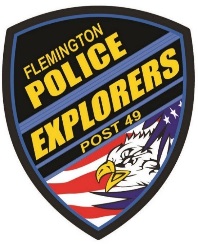 